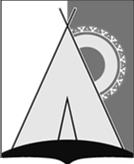 АДМИНИСТРАЦИЯ СЕЛЬСКОГО  ПОСЕЛЕНИЯ  РУССКИНСКАЯСургутского районаХанты - Мансийского автономного округа – ЮгрыПОСТАНОВЛЕНИЕ - ПРОЕКТ «00» 00 0000 года                                                                                 № 00В соответствии с Федеральными законами от 21.12.1994 № 69-ФЗ «О пожарной безопасности», от 06.10.2003 г № 131-ФЗ «Об общих принципах организации местного самоуправления в Российской Федерации», Федерального закона от 22.07.2008 №123-ФЗ «Технический регламент о требованиях пожарной безопасности», Правилами противопожарного режима в Российской Федерации, утвержденными постановлением Правительства Российской Федерации от 25.04.2012 № 390 «О противопожарном режиме», в целях противопожарной пропаганды и обучения мерам пожарной безопасности населения:           1.Утвердить Положение о проведении противопожарной пропаганды и организации обучения населения мерам пожарной безопасности в границах сельского поселения Русскинская согласно приложению к настоящему постановлению.         2. Настоящее постановление обнародовать и разместить на официальном сайте органов местного самоуправления сельского поселения Русскинская.3. Настоящее постановление вступает в силу после его обнародования.4.Контроль за исполнением настоящего постановления возложить на заместителя главы сельского поселения Русскинская И.А. ВладимировуГлава сельского поселения Русскинская                                            А.Н. СоболевПоложениео проведении противопожарной пропагандыи организации обучения населения мерам пожарной безопасностив границах сельского поселения Русскинская1.Общие положения1.	Настоящее Положение о проведении противопожарной пропаганды и организации обучения населения мерам пожарной безопасности в границах сельского поселения Русскинская (далее – Положение) разработано в соответствии с Федеральными законами от 21.12.1994 № 69-ФЗ «О пожарной безопасности»,от 06.10.2003 № 131-ФЗ «Об общих принципах организации местного самоуправления в Российской Федерации», Федерального закона от 22.07.2008 №123-ФЗ «Технический регламент о требованиях пожарной безопасности» Правилами противопожарного режима в Российской Федерации   утвержденными постановлением Правительства Российской Федерации от 25.04.2012 № 390 «О противопожарном режиме», Законом Ханты-Мансийского автономного округа – Югры от 15.10.1998 № 67-оз «О пожарной безопасности», постановлением Правительства Ханты-Мансийского автономного округа – Югры от 30.06.2006 № 146-п «Об организации обучения мерам пожарной безопасности населения в Ханты-Мансийском автономном округе – Югре», уставом сельского поселения Русскинская, определяет единый порядок реализации организационных мероприятий в сфере противопожарной пропаганды и обязательного обучения мерам пожарной безопасности населения, взаимодействия и координации действий органов местного самоуправления, органов государственного надзора и контроля в совершенствовании работы организаций всех форм собственности, направленной на сохранение жизни и здоровья граждан и материальных ценностей от пожаров в границах сельского поселения Русскинская.2.Настоящее Положение устанавливает единые требования к организации проведения противопожарной пропаганды и обучения населения сельского поселения Русскинская мерам пожарной безопасности, определяет его основные цели и задачи, а также группы населения, периодичность, формы и методы обучения мерам пожарной безопасности, способам защиты от опасных факторов пожара и правилам поведения в условиях пожара. 3.В настоящем Положении применяются следующие понятия:3.1. Пожарная безопасность - состояние защищенности личности, имущества, общества и государства от пожаров.3.2. Меры пожарной безопасности - действия по обеспечению пожарной безопасности, в том числе по выполнению требований пожарной безопасности.3.3. Противопожарная пропаганда - информирование общества о путях обеспечения пожарной безопасности.3.4. Обучение мерам пожарной безопасности - организованный процесс по формированию знаний, умений, навыков граждан в области обеспечения пожарной безопасности в системе общего, профессионального и дополнительногообразования, в процессе трудовой и служебной деятельности, а также в повседневной жизни.2.Цели и задачи проведения противопожарной пропаганды и обучения населения мерам пожарной безопасности2.1. Основными целями проведения противопожарной пропаганды и обучения населения мерам пожарной безопасности являются:2.1.1. Ознакомление граждан с правилами противопожарного режима в Российской Федерации.2.1.2. Овладение навыками действий в случаях пожара, вызова пожарной помощи, пользования первичными средствами пожаротушения.2.1.1. Соблюдение и выполнение гражданами сельского поселения Русскинская требований пожарной безопасности в быту и в различных сферах деятельности.2.1.2. Снижение числа пожаров и степени тяжести от них.2.1.3. Повышение эффективности взаимодействия администрации сельского поселения Русскинская, организаций и населения в обеспечении первичных мер пожарной безопасности на территории поселения.2.1.4. Обеспечение целенаправленности, плановости и непрерывности процесса обучения населения мерам пожарной безопасности в границах сельского поселения Русскинская.2.1.6. Формирование сознательного и ответственного отношения к вопросам личной безопасности и безопасности окружающих.2.1.7. Внедрение в сознание людей существования проблемы пожаров, формирования общественного мнения и психологических установок на личную и коллективную ответственность за пожарную безопасность.2.2. Основными задачами проведения противопожарной пропаганды и обучения населения мерам пожарной безопасности являются:2.2.1. Защита жизни, здоровья и имущества граждан в случае пожара.2.2.2. Совершенствование знаний населения в области пожарной безопасности (освоение гражданами порядка действий при возникновении пожара, способов защиты от опасных факторов пожара, правил применения первичных средств пожаротушения и оказания пострадавшим на пожаре первой медицинской помощи пострадавшим при пожаре).  2.2.3.Создание условий для привлечения граждан на добровольной основе к деятельности по предупреждению и тушению пожаров, а также участия населения в профилактике пожаров и борьбе с ними.2.2.4. Оперативное доведение до населения информации в области пожарной безопасности.2.2.5. Организация и принятие мер по оповещению населения и подразделений противопожарной службы о пожаре.3.Организация проведения противопожарной пропаганды и обучение населения мерам пожарной безопасности3.1. В соответствии с действующим законодательством организация проведения противопожарной пропаганды и обучения населения мерам пожарной безопасности на территории сельского поселения Русскинская возлагаются на:- администрацию сельского поселения Русскинская;- государственный противопожарный надзор по Сургутскому району;- пожарную охрану (ФКУ «Центроспас-Югория» по Сургутскому району), в том числе общественные объединения добровольной пожарной охраны;- организации независимо от форм собственности.3.2. Противопожарная пропаганда.3.2.1. Противопожарная пропаганда осуществляется посредством:- разработки и издания средств наглядной агитации;- изготовления и распространения среди населения противопожарных памяток, листовок;- методического обеспечения деятельности лиц в области противопожарной пропаганды;- проведение учебно-методических занятий, тематических выставок, смотров, конкурсов и т.д.;- размещения информации о пожарах на информационных стендах (уголках безопасности) пожарной безопасности на объектах организаций всех форм собственности;- изготовления и размещения на территории городского поселения Барсовостендов социальной рекламы по пожарной безопасности;- информирования населения о пожарной безопасности, осуществляемое через средства массовой информации;- использования иных форм и способов информирования населения, не запрещенных законодательством Российской Федерации.3.3. Обучение мерам пожарной безопасности.3.3.1. Обучение мерам пожарной безопасности проходят:- совершеннолетние граждане, состоящие в трудовых отношениях (далее - работающее население);- лица, обучающиеся по очной форме в государственных, муниципальных и негосударственных образовательных учреждениях общего типа (далее - обучающиеся); - совершеннолетние граждане, не состоящие в трудовых отношениях (далее - неработающее население).3.3.2. Обучение мерам пожарной безопасности проводится в форме:- противопожарного инструктажа;- лекций, бесед, семинаров, учебных фильмов;- наглядной агитации, специальной литературы (памятки, буклеты, листовки);- занятий по специальным программам;- учений и тренировок.3.3.3. Обучение населения в области пожарной безопасности проводят лица, прошедшие обучение по специальным программам в учреждениях, имеющие лицензию на данный вид деятельности.4.Обучение населения мерам пожарной безопасностипо месту жительства4.1. Администрация сельского поселения Русскинская организует и проводит обучение мерам пожарной безопасности населения в части обеспечения первичных мер пожарной безопасности по месту жительства граждан.4.2. Обучение мерам пожарной безопасности населения в части обеспечения первичных мер пожарной безопасности проводится путем:4.2.1. привлечения населения на сходы, собрания;4.2.2. проведения противопожарных инструктажей, лекций, бесед по вопросам соблюдения Правил пожарной безопасности;4.2.3. организации и проведения тренировок по отработке действий при возникновении пожара, включая вопросы эвакуации людей, имущества и тушения условного пожара, в том числе с участием пожарной охраны;4.2.4. распространения наглядной агитации (памятки, буклеты) по противопожарной тематикечерез почтовые ящики, либо непосредственно при проведении инструктажа, или при проведении проверок, а такжепутем установки в общедоступных местах специализированных стендов по вопросам пожарной безопасности, баннеров, аншлагов;4.2.5. опубликования статей, информационных материалов о проблемах пожарной безопасности в средствах массовой информации (печатные издания, официальный сайт, трансляции видеороликов на телевидении), а также организации проведения выступлений по радио и телевидению.4.2.6. выписки из правил пожарной безопасности могут размещаться на документах по оплате жилищно-коммунальных услуг, вывешиваться на информационных стендах в подъездах жилищного фонда.  4.3. Противопожарный инструктаж неработающего населения, в том числе пенсионеров, инвалидов, осуществляется работниками учреждений социальной защиты населения, жилищно-коммунальных организаций, жилищных, товариществ собственников жилья, владельцами общежитий, инструкторами пожарной профилактики по месту жительства.  4.4. Проведение инструктажа фиксируются в специальном журнале под роспись инструктируемого и инструктирующего.4.5. Противопожарный инструктаж в садоводческих, огороднических товариществах, дачных объединениях, в гаражных кооперативах проводитсячленами правления (председателями) указанных товариществ и объединений, под роспись.4.6. Лица, ответственные за обучение мерам пожарной безопасности в соответствии с настоящей главой, проходят предварительную подготовку в организациях имеющих лицензию установленного образца на обучение в области пожарной безопасности, территориальных подразделениях Главного управления МЧС России по Ханты-Мансийскому автономному округу - Югре.5. Организация обучения мерам пожарной безопасностипо месту работы5.1. Обучение мерам пожарной безопасности работников организаций независимо от их организационно-правовых форм проводится как с отрывом, так и без отрыва от производства и осуществляется руководителями (собственниками) организаций в соответствии с приказом МЧС РФ от 12.12.2007 № 645 «Об утверждении Норм пожарной безопасности «Обучение мерам пожарной безопасности работников организаций» и иными нормативными правовыми актами, устанавливающими правила, нормы, требования по противопожарной безопасности.5.2. Обучение мерам пожарной безопасности работников организаций проводится по программам противопожарного инструктажа и (или) пожарно-технического минимума, проведение инструктажей, ознакомление работников с инструкциями о мерах пожарной безопасности.5.3. Лица допускаются к работе на объекте только после прохождения обучения мерам пожарной безопасности. Порядок и сроки проведения противопожарного инструктажа и прохождения пожарно-технического минимума определяются руководителем организации. Обучение мерам пожарной безопасности осуществляется в соответствии с нормативными документами по пожарной безопасности.5.4. Порядок, виды, сроки обучения работников организаций мерам пожарной безопасности, а также требования к содержанию программ профессионального обучения, порядок их утверждения и согласования определяются федеральным органом исполнительной власти, уполномоченным на решение задач в области пожарной безопасности.В зависимости от вида реализуемой программы обучение мерам пожарной безопасности работников организаций проводится непосредственно по месту работы и (или) в организациях, осуществляющих образовательную деятельность.5.5. На объекте с массовым пребыванием людей руководитель организации обеспечивает наличие инструкции о действиях персонала по эвакуации людей при пожаре, а также проведение не реже 1 раза в полугодие практических тренировок лиц, осуществляющих свою деятельность на объекте.6.Обучение мерам пожарной безопасностив организациях, осуществляющих образовательную деятельность6.1. В организациях, осуществляющих образовательную деятельность проводится обязательное обучение обучающихся мерам пожарной безопасности. 6.2. Обучение учащихся основам пожарной безопасности проводится по программе курса «Основы безопасности жизнедеятельности», введенного в базисный учебный план среднего (полного) общего образования.6.3. В детских дошкольныхорганизациях, осуществляющих образовательную деятельность, проводится в виде тематических (игровых) занятий, бесед по ознакомлению детей с основами соблюдения правил пожарной безопасности и поведения при возникновении пожара. 6.4. Обучение детей в учреждениях дополнительного образования мерам пожарной безопасности проводится через детские объединения (клубы, кружки), а также посредством проведения тематических смотров - конкурсов, выставок и организационно-массовых мероприятий.   6.5. Органами, осуществляющими управление в сфере образования, и пожарной охраной могут создаваться добровольные дружины юных пожарных. Порядок создания и деятельности добровольных дружин юных пожарных определяется федеральным органом исполнительной власти, осуществляющим функции по выработке государственной политики и нормативно-правовому регулированию в сфере образования, по согласованию с федеральным органом исполнительной власти, уполномоченным на решение задач в области пожарной безопасности.О проведении противопожарной пропаганды и организации обучения населения мерам пожарной безопасности в границах сельского поселения РусскинскаяПриложение к постановлению администрации сельского поселения Русскинскаяот «00» 00 0000г. № 00